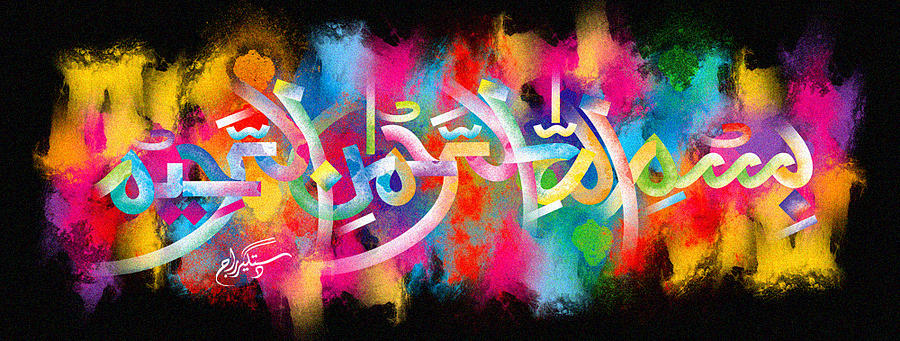 The Miracle Kiwi Fruit of Saturday 26th September 2015Vol 1The Exclusive Islamic Miracle Photographs of Dr Umar Elahi AzamSunday 27th   September 2015Manchester, UKIntroduction The  Name of Allah   was revolving on the inner surface.  al;so, the seeds of the kiwi fruit were spelling out the name of allah  in arabic when read vertical;ly downwards from right to left.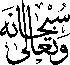 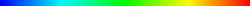 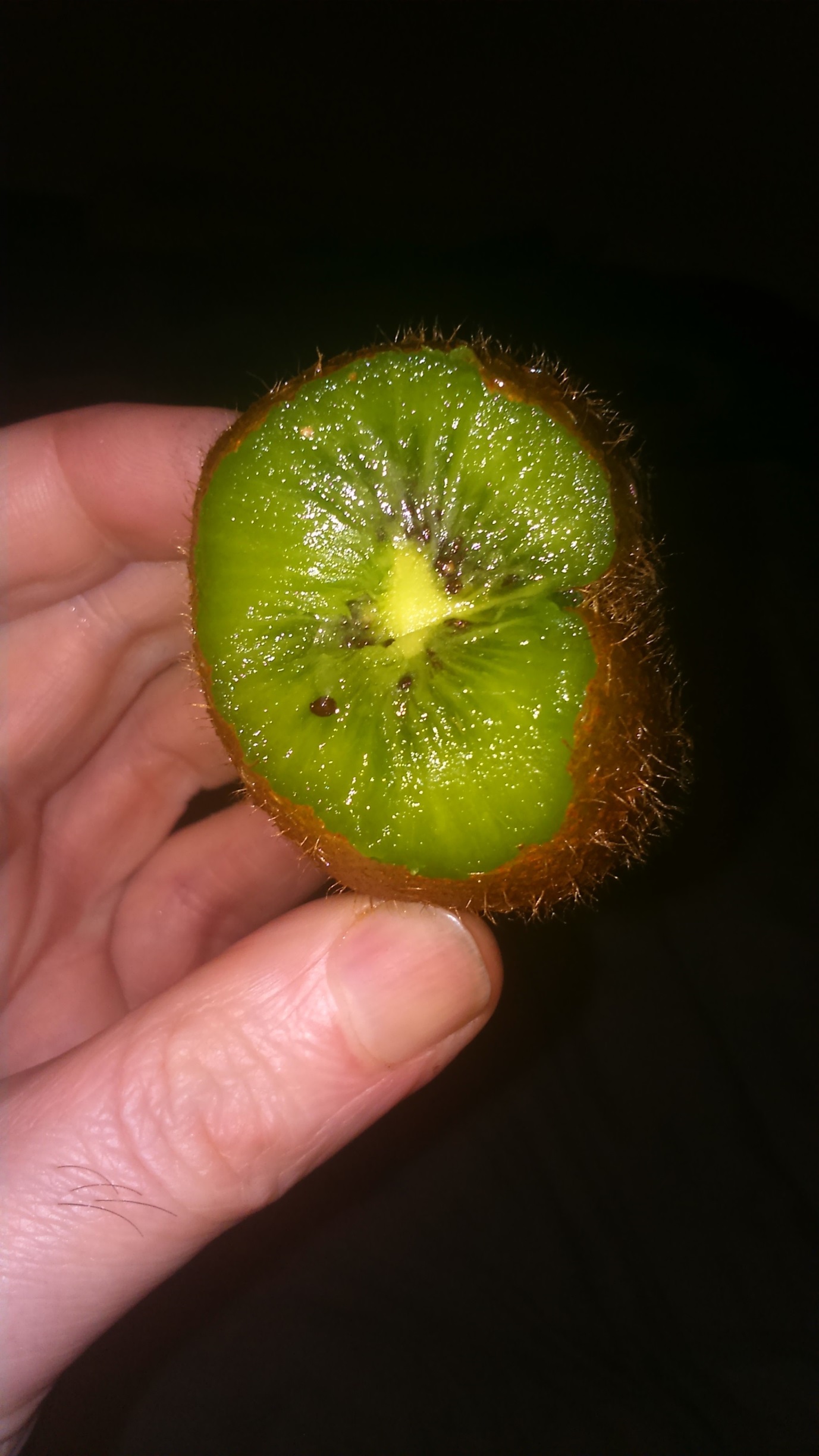 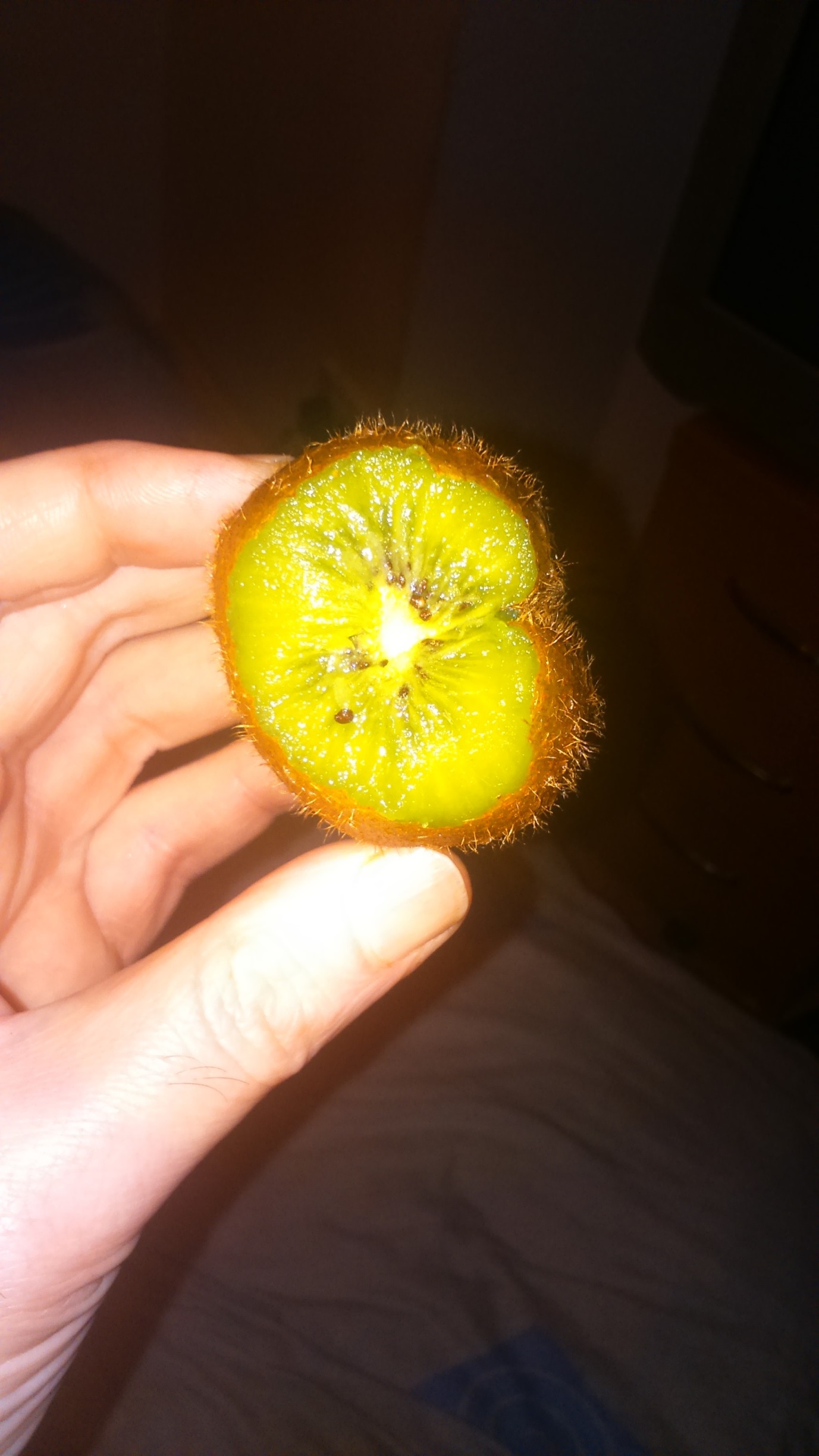 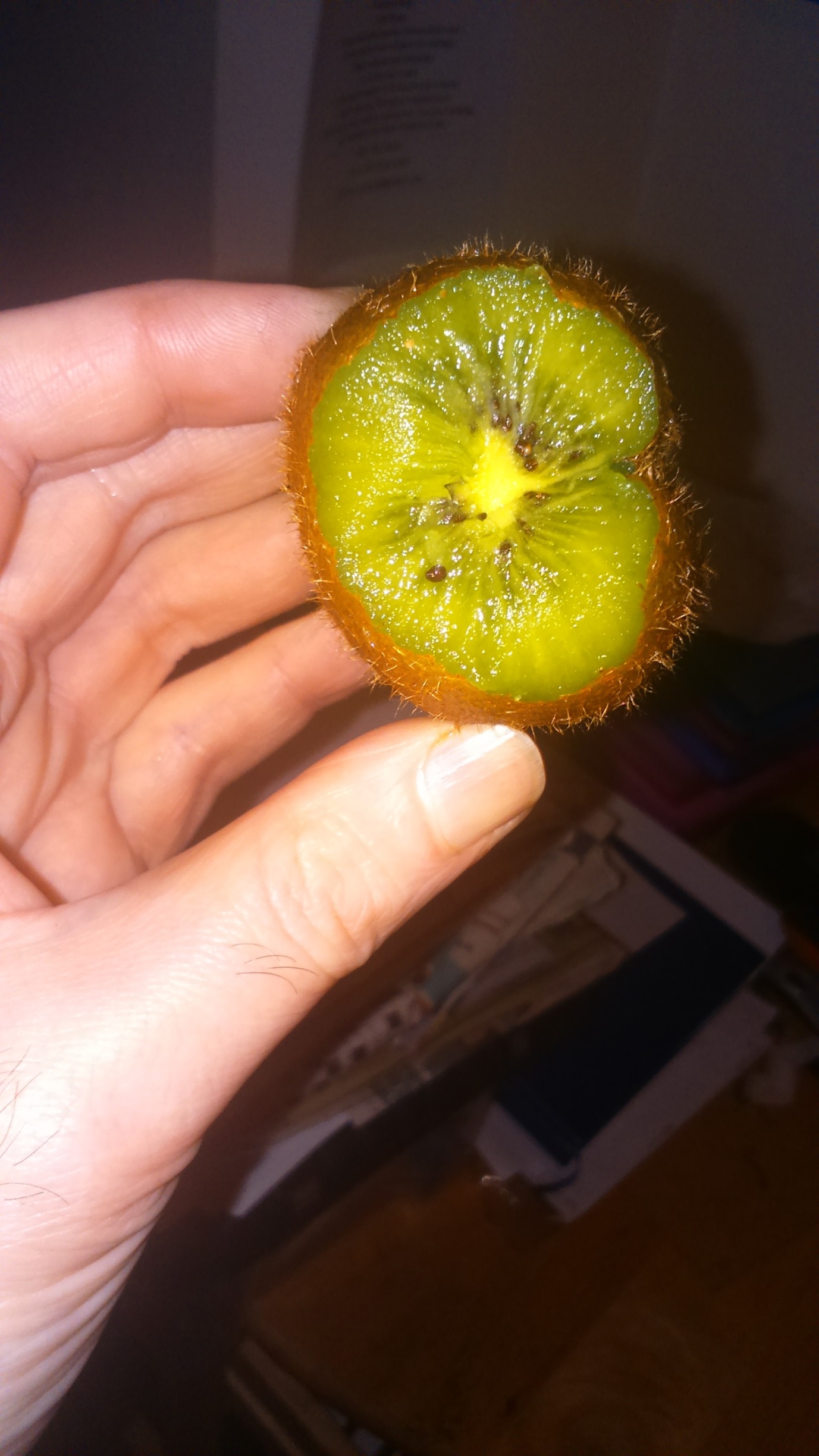 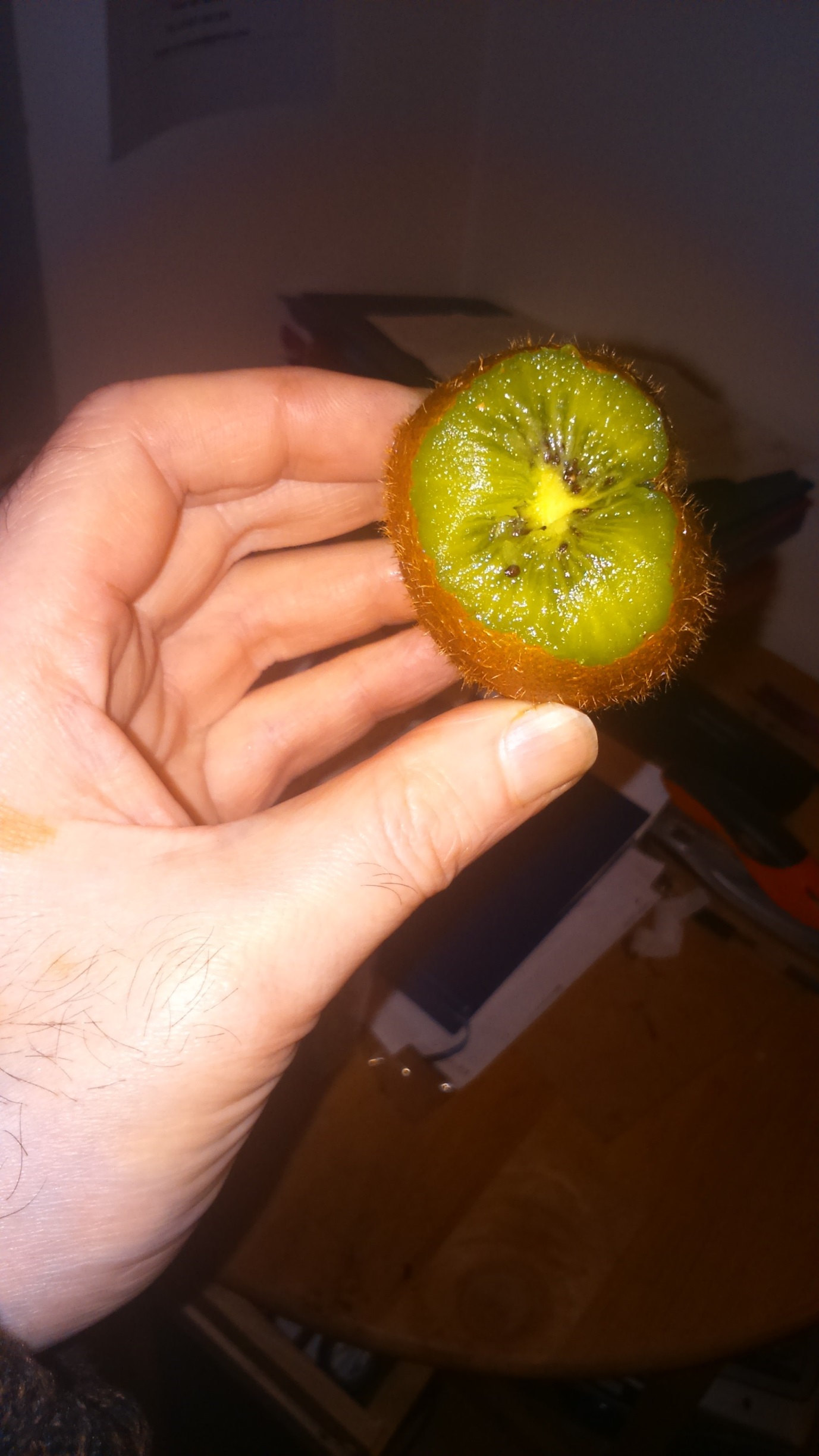 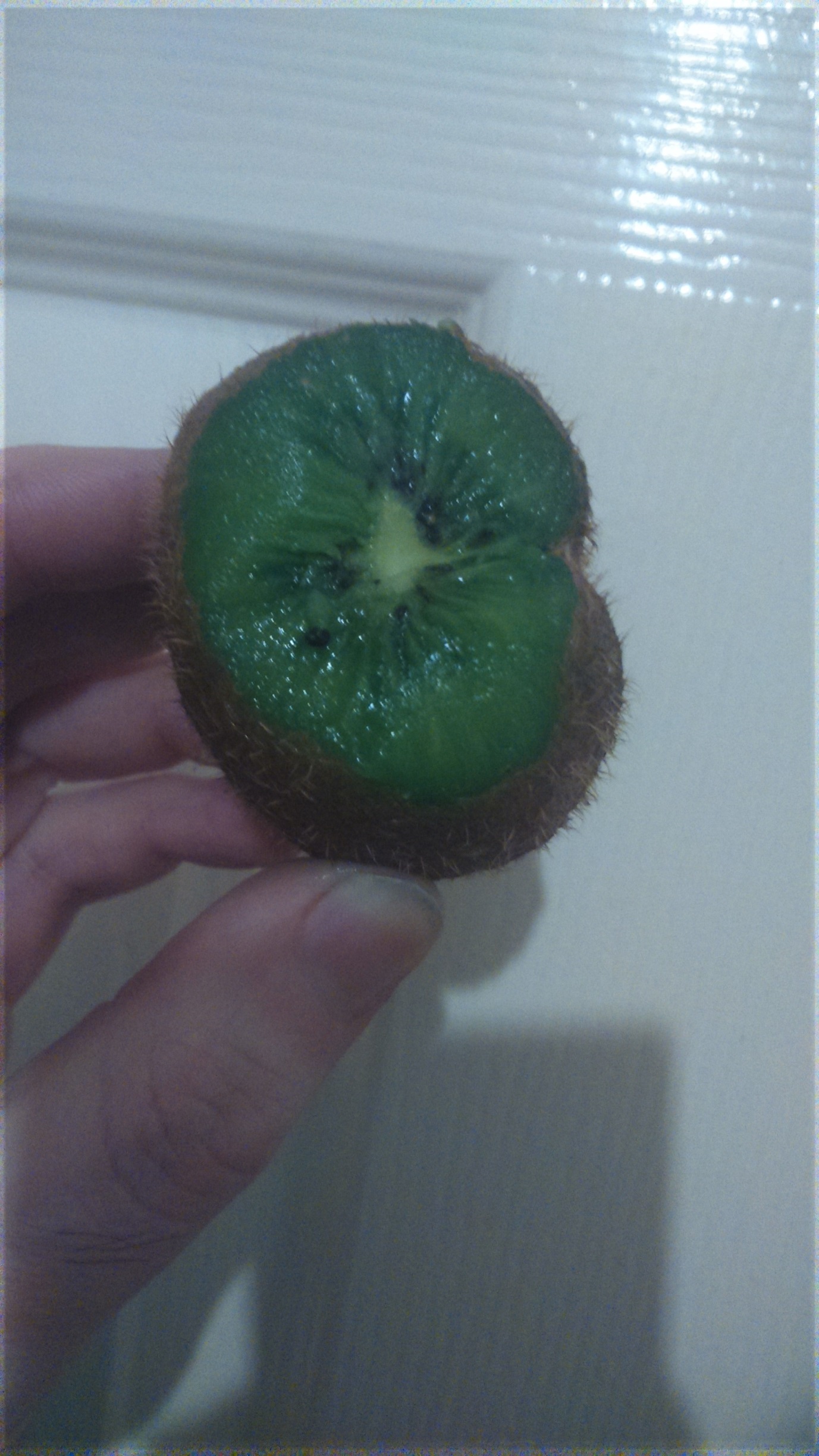 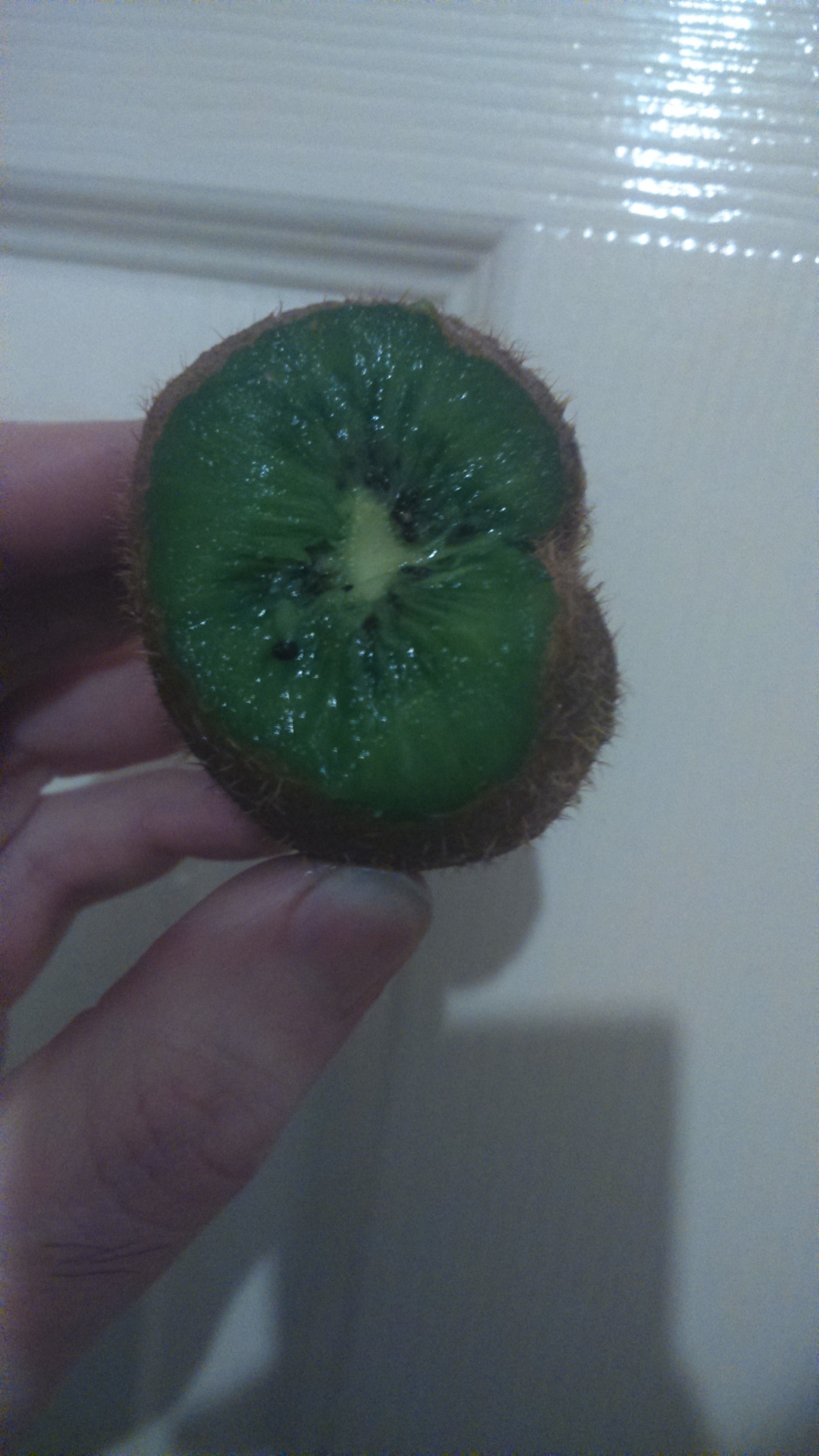 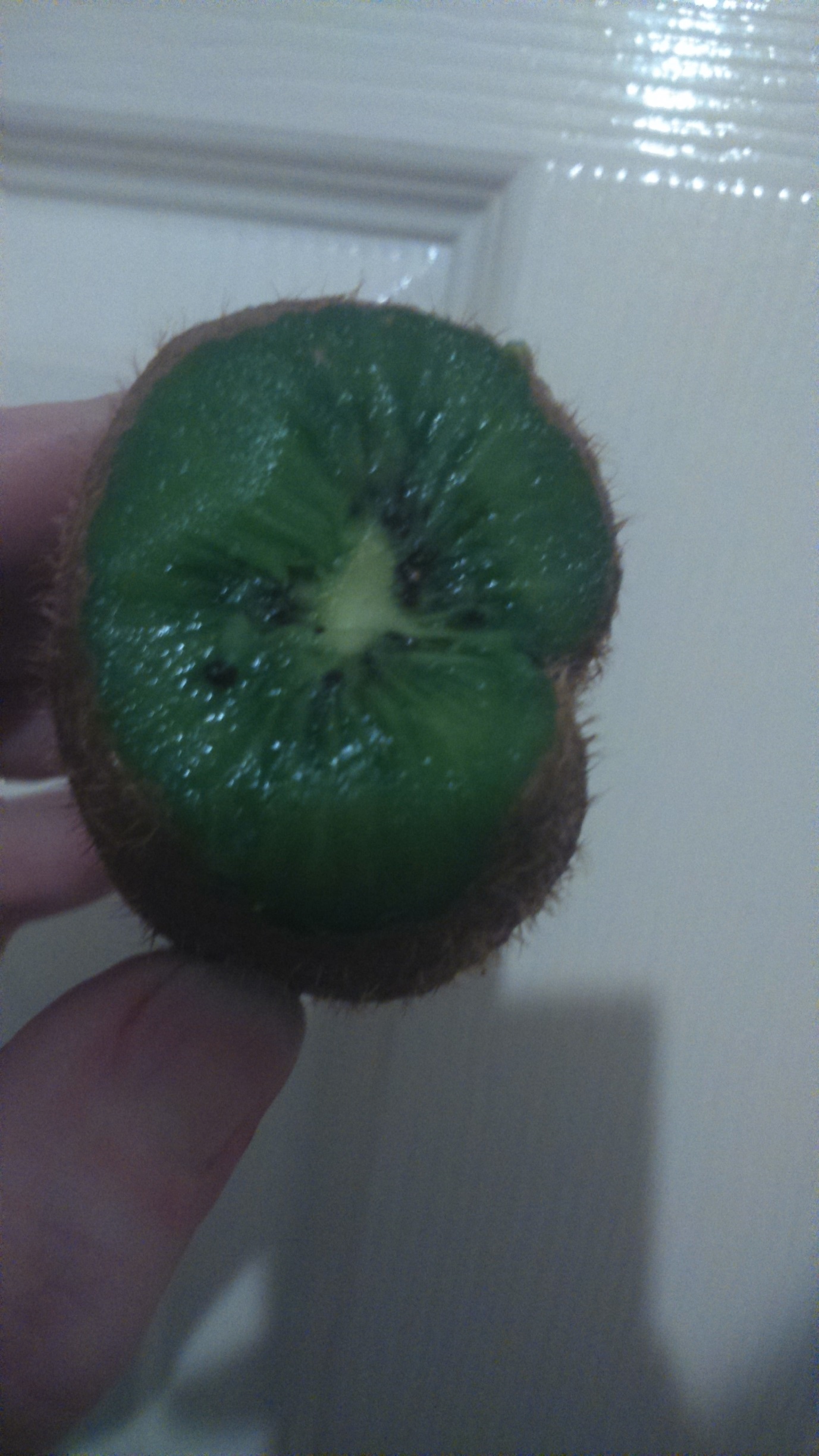 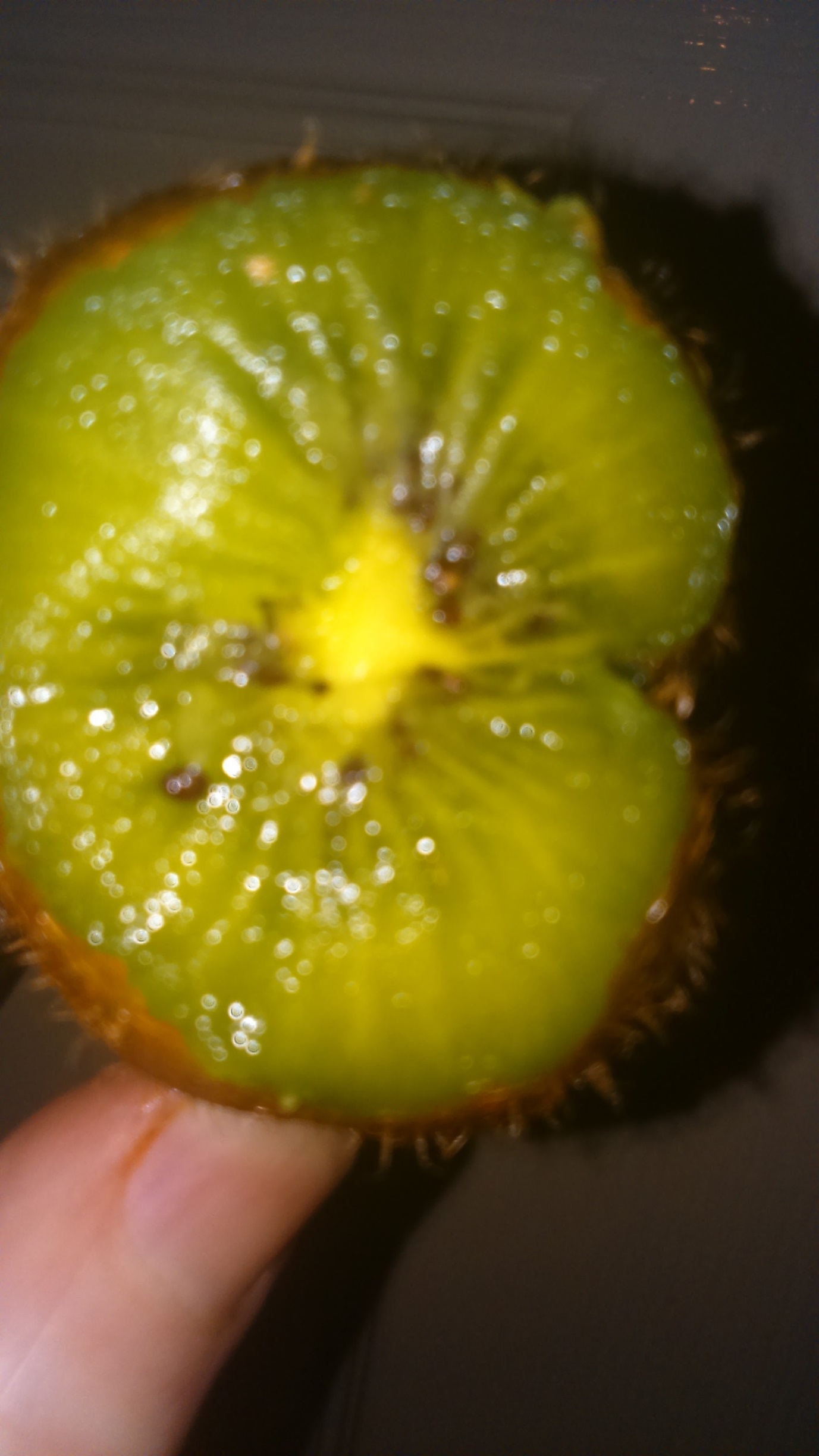 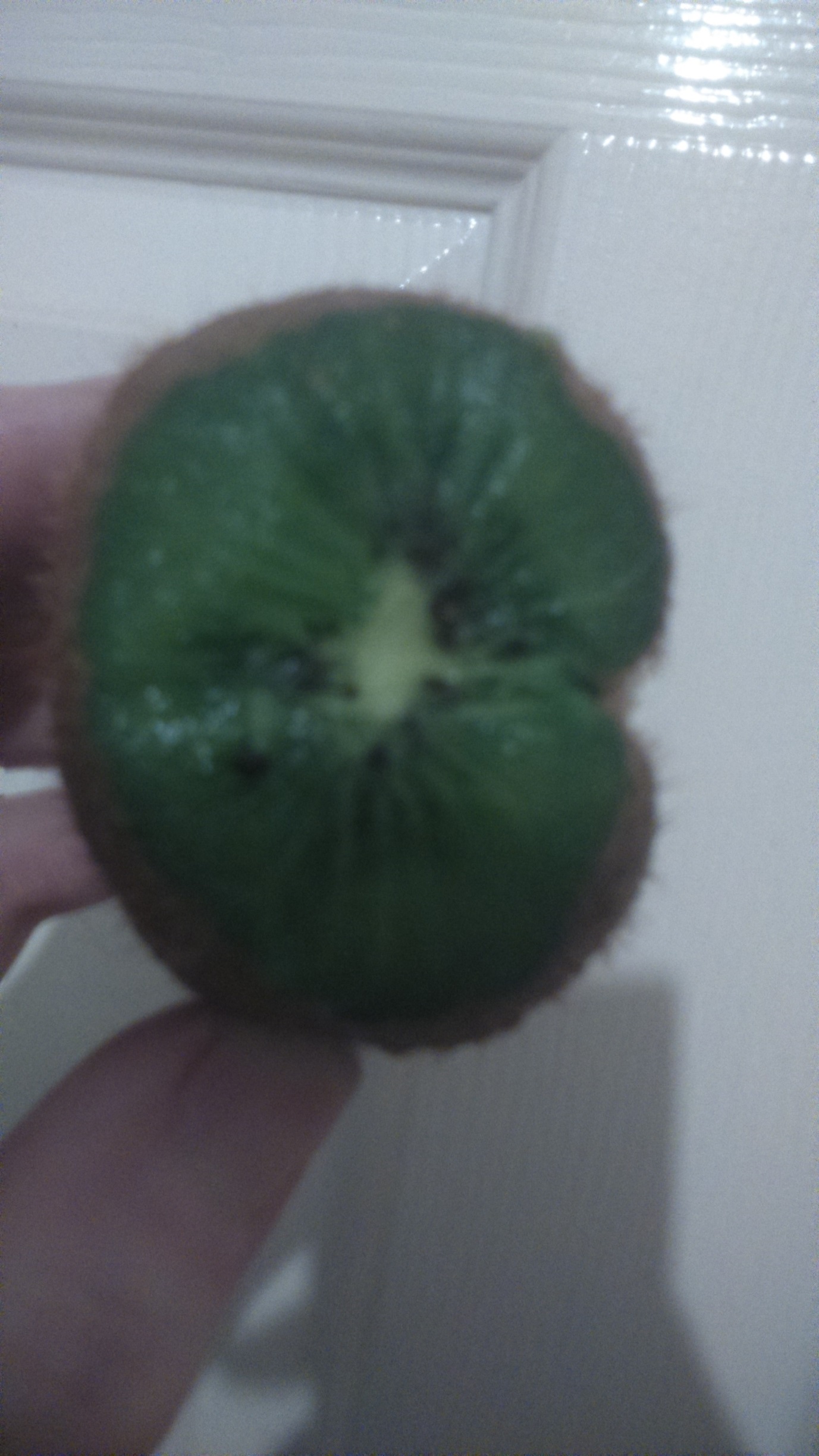 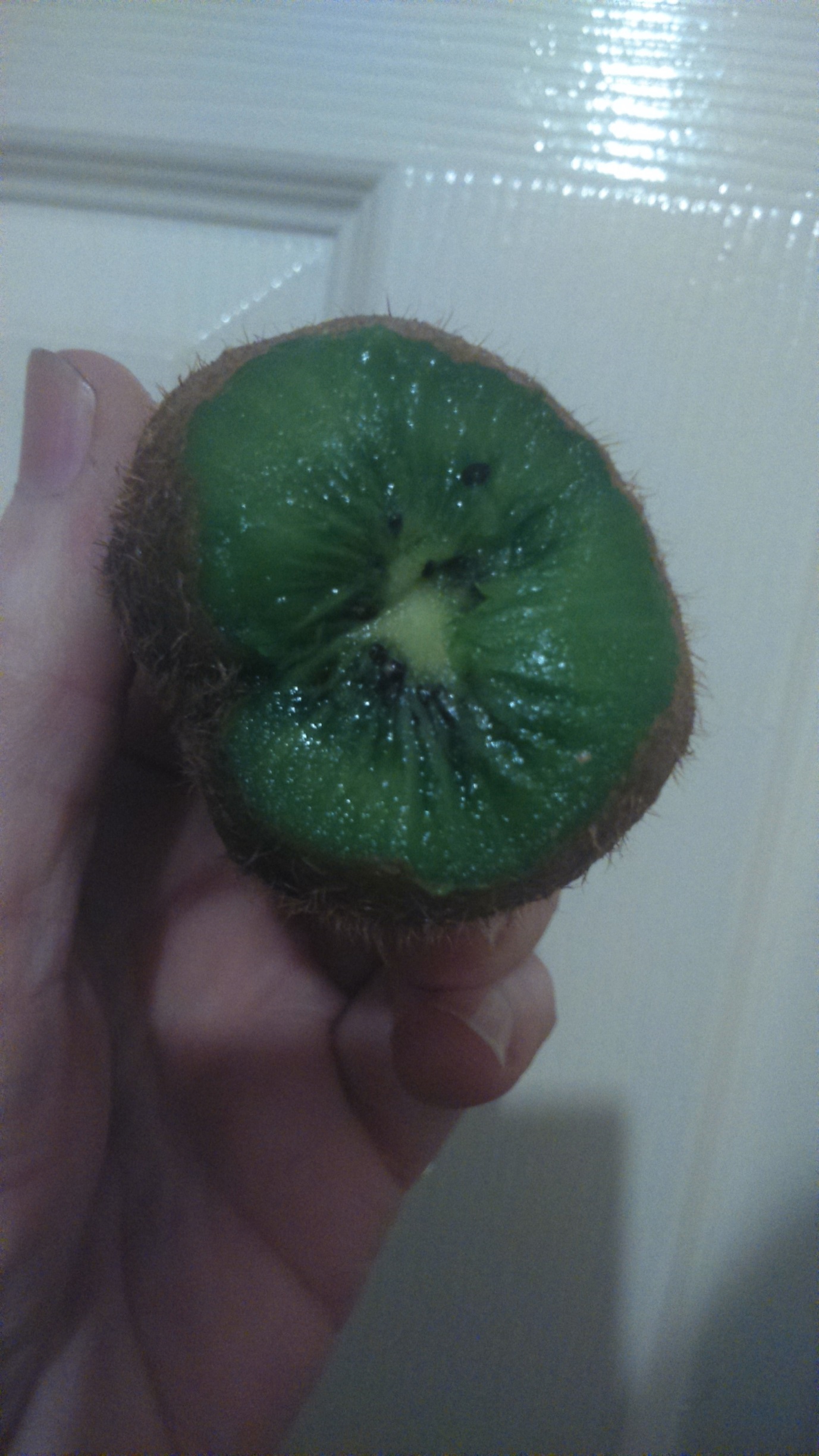 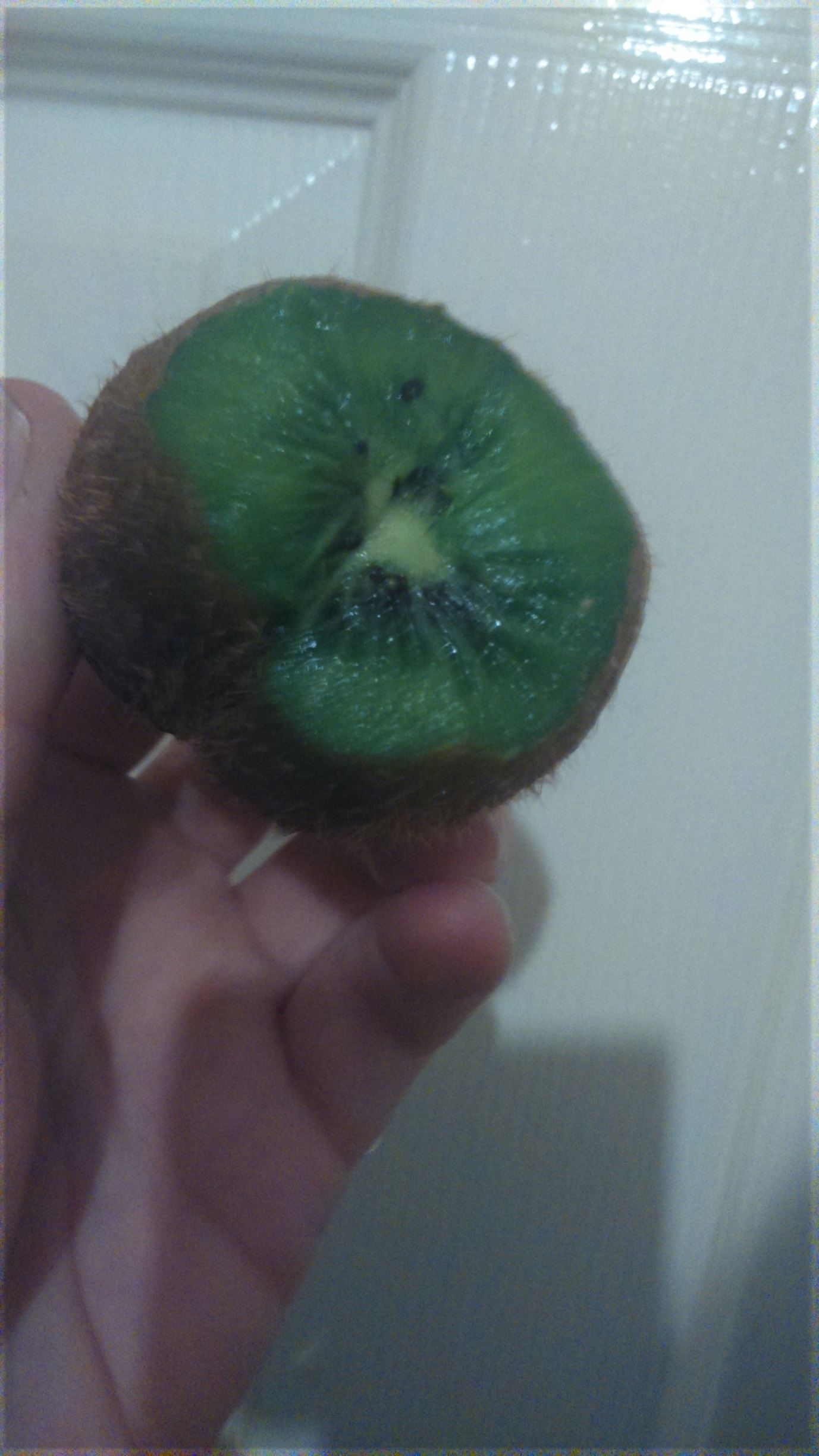 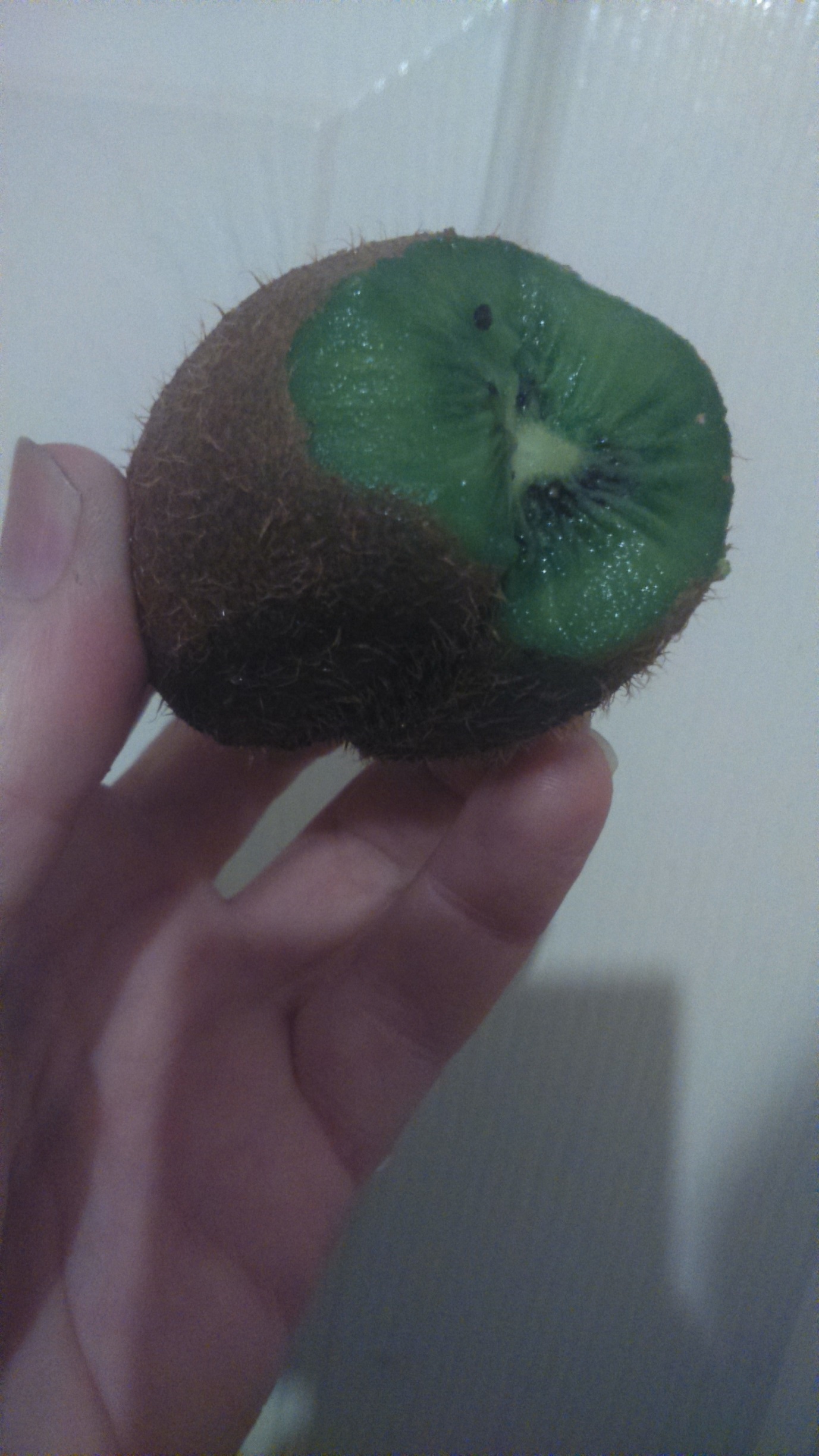 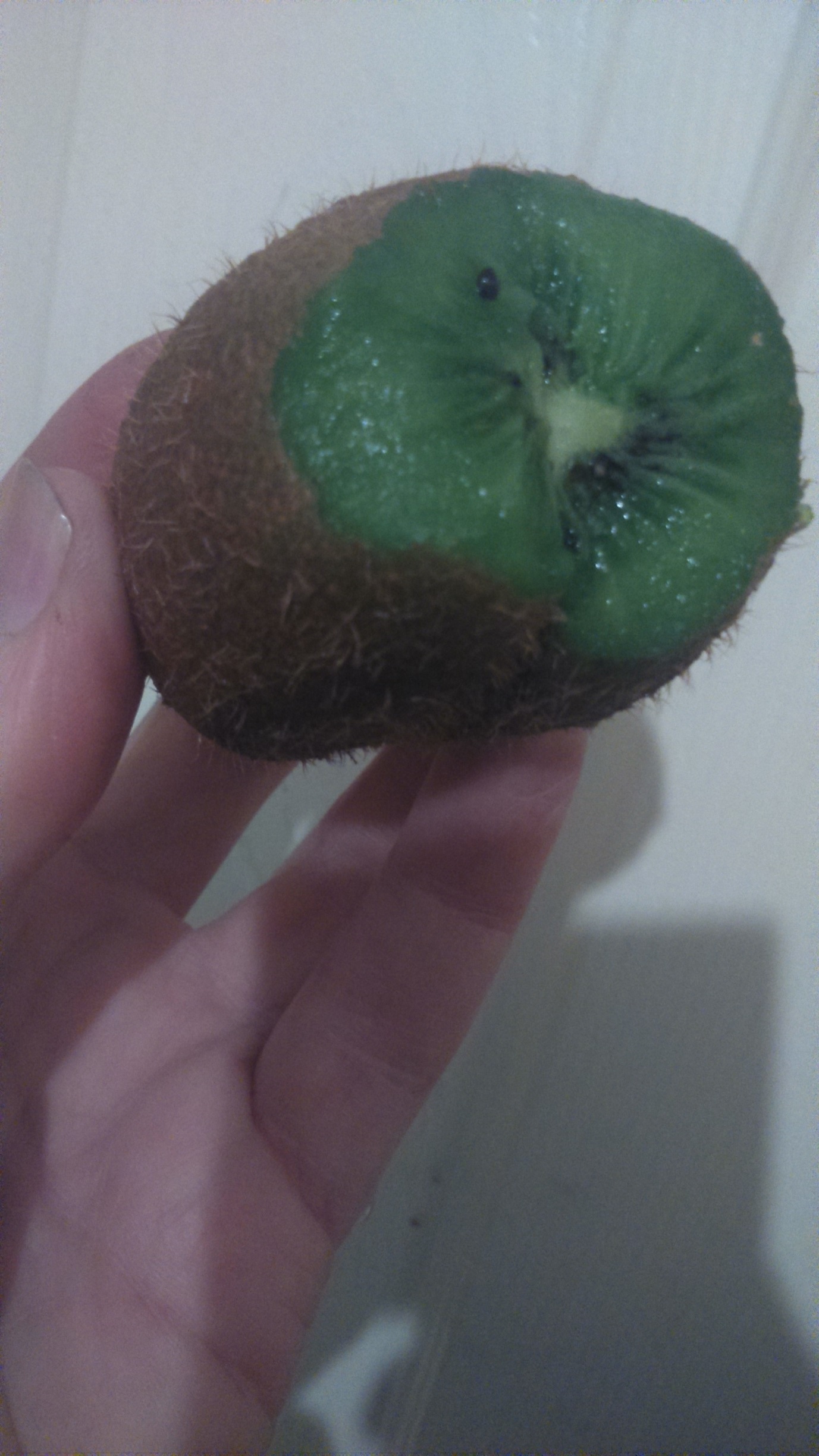 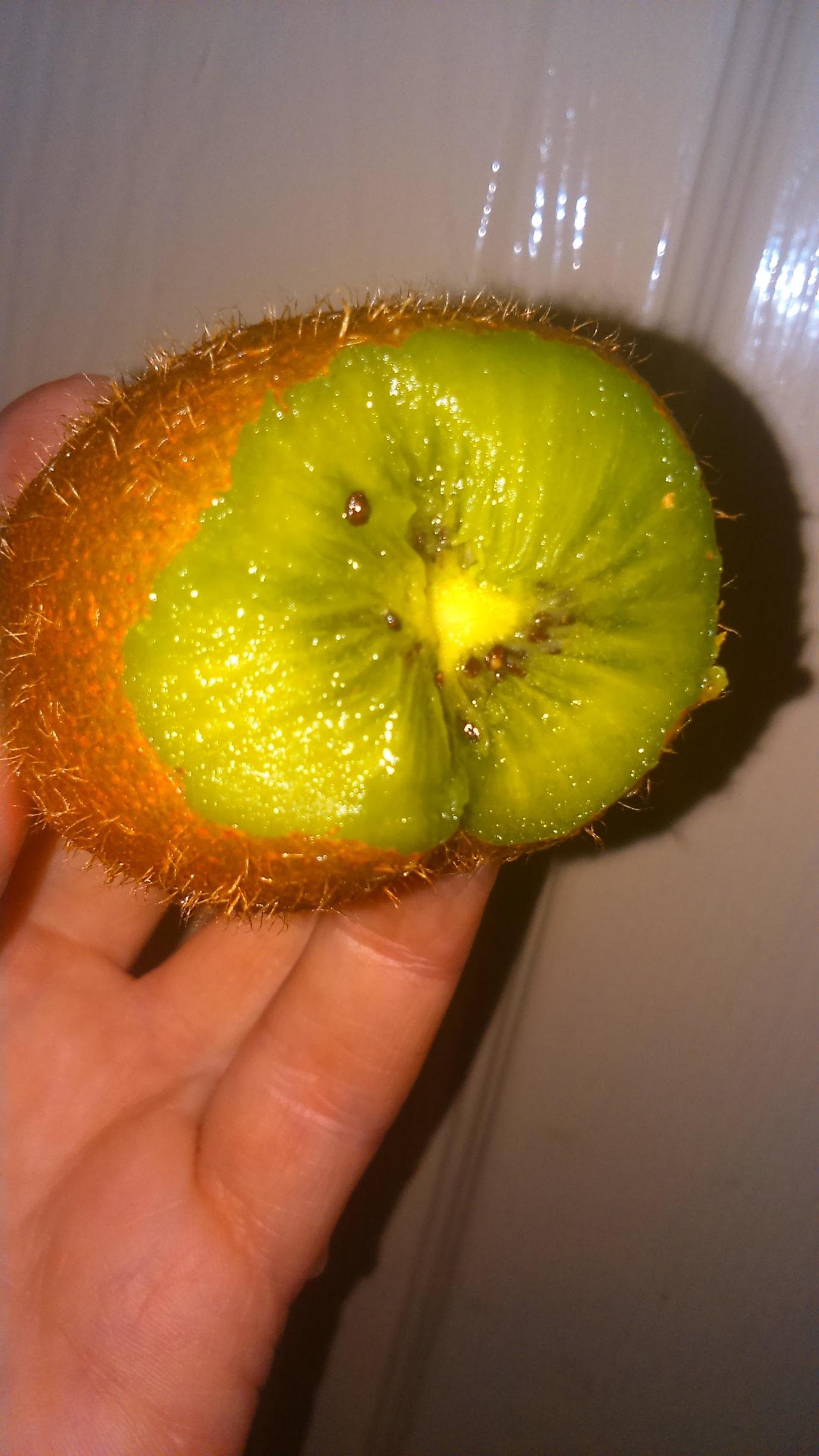 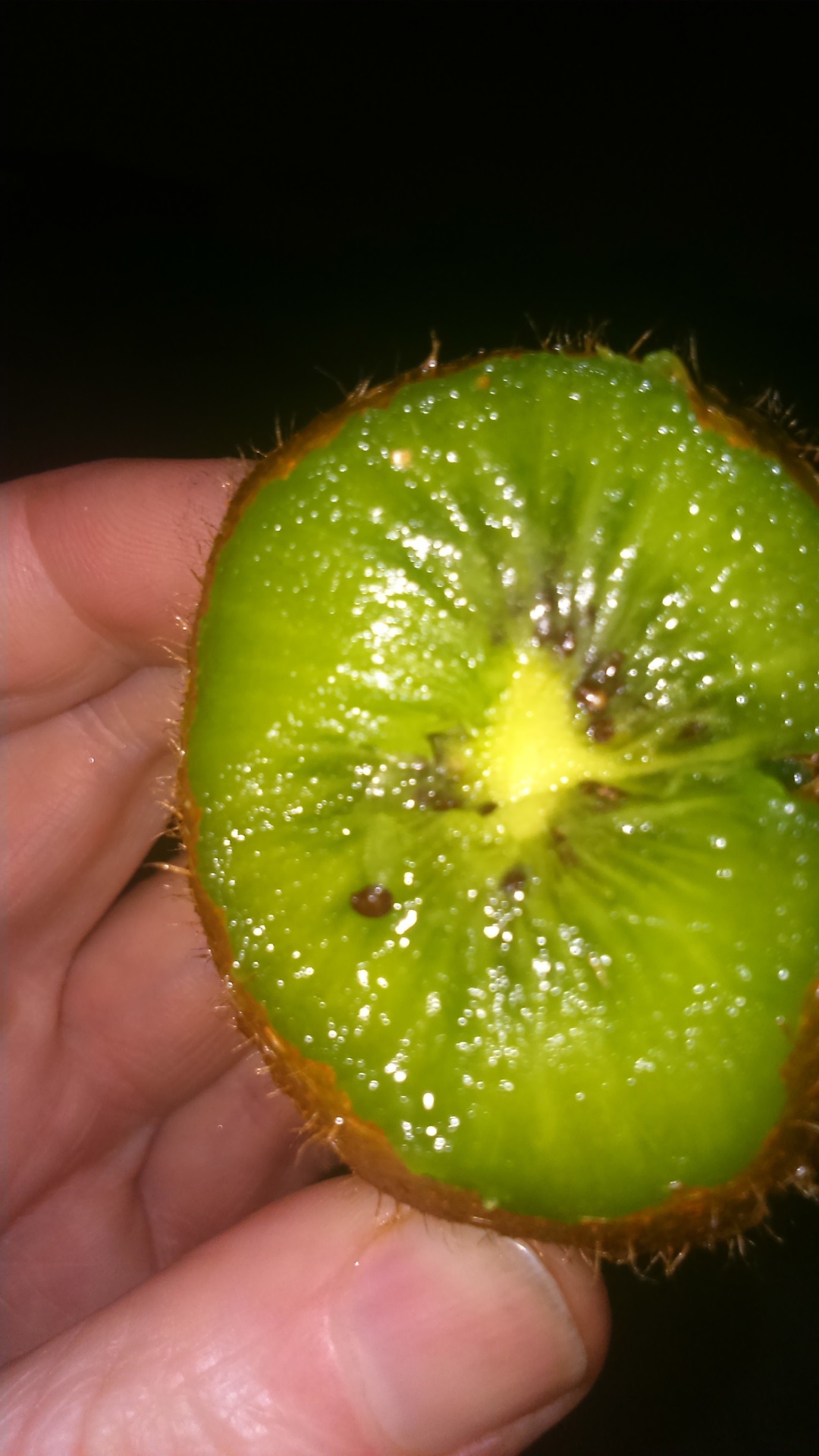 